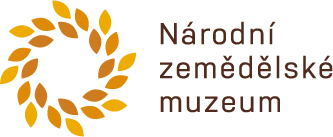 SMLOUVA O POSKYTOVÁNÍ PRŮVODCOVSKÝCH SLUŽEBUzavřená podle ustanovení §1746, odst. 2 a násl. zákona č. 89/2012 Sb. občanského zákoníkuSmluvní stranyNárodní zemědělské muzeum, s. p. o.Se sídlem: Kostelní 1300/44, 170 00 Praha 7IČ: 75075741, DIČ: CZ 75075741Zastoupené: xxx (dále jen „objednavatel“)aVaše svatba s.r.o.Čáslavská 5/11, Kutná HoraIČ: 05029368, není plátce DPHZastoupená: xxx(dále jen „poskytovatel“)I. Předmět smlouvyPředmětem této smlouvy je poskytování průvodcovských služeb v českém, anglickém, německém a ruském jazyce na pobočce NZM Kačina 2021 dle následující roční specifikace:Duben: 		soboty, neděle, státní svátkyKvěten - září:	pondělí – neděleŘíjen: 		soboty, neděle, státní svátkyProsinec:	soboty, neděle, státní svátky Otevírací doba zámku je od 9:00 do 17:00 s tím, že poslední prohlídka začíná v 16:00 hodProhlídkové okruhy (číslování dle nabídky NZM) zjišťované průvodci (neuvedené okruhy nejsou předmětem zakázky):II. okruh – Zámecké interiéry aneb Chotkové a jejich panství Nové Dvoryčasy prohlídek: v každou celou hodinu od 9.00 do 16.00 hod.III. okruh – Chotkovská knihovna, lékárna, divadlo, galeriečasy prohlídek: v každou sudou hodinu od 10.00, 12:00, 14:00, 16.00 hod.IV. okruh – Zámecký park, oranžerie, bylinková zahrádka a konírnačasy prohlídek: v liché hodiny 9.00, 11.00, 13.00, 15.00 hod.VI. okruh -  Speciální prohlídky (jen rezervace). Reprezentativní komnaty a knihovna	VII. okruh - Speciální prohlídky (jen rezervace). Půda, lázeňProhlídky na akcích mimo uvedenou otevírací dobu jsou oznamovány objednatelem poskytovateli 14 dní dopředuMaximální celkový počet hodin:  xxxII. Místo plnění Poskytovatel se zavazuje poskytovat objednateli službu v objektu na adrese: Svatý Mikuláš, Zámek Kačina, 284 01 Kutná Hora (dále jen „objekt“). Poskytovatel tímto prohlašuje, že byl objednatelem řádně seznámen s místem plnění, se všemi podmínkami, příslušnou dokumentací a plány. Poskytovatel dále prohlašuje, že má dostatečné zkušenosti s realizací služeb. Objednavatel nenese odpovědnost za škody způsobené poskytovateli v důsledku toho, že se poskytovatel neseznámil řádně s místem plnění anebo že si od objednavatele nevyžádal nezbytné informace, doklady a podklady.III. Práva a povinnosti poskytovatelePoskytovatel se zavazuje:	poskytovat služby v sjednaném rozsahu a kvalitě, s odbornou péčí v souladu s touto smlouvouzajistit fyzickou přítomnost průvodce (případně zástupce) a provádění v rozsahu, za podmínek a v četnosti definovaných v článku I. této smlouvy, jako i nad její rámec dle požadavků objednatele (akce, slavnosti apod.)při poskytování služeb dodržovat obecně závazné právní předpisy (zejména z oblasti bezpečnosti a hygieny práce, oblasti požární ochrany, oblasti ochrany životního prostředí) provozní řády a nařízenínahradit objednateli škodu na majetku nebo zdraví způsobenou svým protiprávním jednánímodevzdat objednavateli všechny věci nalezeny na místech výkonu sjednaných služebpo celou dobu trvání této smlouvy mít účinně uzavřenou pojistnou smlouvu, která kryje případnou škodu, kterou může poskytovatel způsobit objednavateli v souvislosti s poskytováním služebpři provádění služeb písemně upozorňovat objednavatele na stav, který by mohl ohrozit bezpečnost osob nebo majetku objednavatele v případech, které nesnesou odklad, provést ihned nezbytná opatření k odstranění závadného stavu a bez zbytečného odkladu vyrozumět o této skutečnosti objednavatelezajistit službu pracovníky, kteří mají vysoké komunikativní a organizační schopnosti a znalost cizích jazykůna základě písemné výzvy objednatele do tří dnů od jejího doručení trvale nahradit nezpůsobilého pracovníka/průvodce jiným pracovníkem/průvodcem, jehož schopnosti odpovídají požadavkům této smlouvy.vést výkaz odpracovaných hodin a vždy ke konci měsíci ho vzájemně odsouhlasit s pověřenou osobou objednatele. Tento výkaz bude sloužit jako podklad pro měsíční fakturaciPoskytovatel je povinen poskytovat služby a pohybovat se pouze v objednavatelem vymezeném prostoru v rámci místa plnění.Poskytovatel odpovídá objednavateli v celém rozsahu za bezpečnost všech jím vykonávaných činností v souvislosti s prováděním služeb. Této odpovědnosti se nemůže poskytovatel zprostit ani ji delegovat na někoho jiného.Poskytovatel je si vědom skutečnosti, že veškeré informace jsou obchodním tajemstvím objednavatele, že je povinen je chránit.Úroveň a kvalita prováděných služeb poskytovatele v objektu budou průběžně konzultovány s objednavatelem a podřizovány jeho požadavkům.Poskytovatel je povinen zajistit v rámci plnění smlouvy legální zaměstnávání osob. Poskytovatel je dále povinen pracovníkům provádějícím služby zajistit férové a důstojné pracovní podmínky. Férovými a důstojnými pracovními podmínkami se rozumí takové pracovní podmínky, které splňují alespoň minimální standardy stanovené pracovněprávními a mzdovými předpisy. Poskytovatel je povinen zajistit splnění požadavků tohoto ustanovení smlouvy i u svých poddodavatelů. Nesplnění povinností Poskytovatele dle tohoto ustanovení smlouvy se považuje za podstatné porušení smlouvy.IV. Práva a povinnosti objednavatele1. Objednavatel se zavazuje:uhradit poskytovateli sjednanou cenu za provedené služby. Tato cena zahrnuje veškeré náklady poskytovatele spojené s poskytováním služeb předávat poskytovateli veškeré informace a doklady, vyžádané poskytovatelem nezbytné pro řádné provádění služeb poskytovatelem na základě této smlouvy a to bez zbytečného odkladu a po obdržení jeho žádostipro potřeby poskytovatele vyčlenit prostory v objektu, kde si poskytovatel bude ukládat věci nezbytné pro řádné provádění služeb. Poskytovatel odpovídá za škodu vzniklou na prostorech, které mu byly v souvislosti s touto smlouvou předány, stejně jako odpovídá za škody vzniklé na vybavení a dalším inventáři, který mu byl předán v souvislosti s touto smlouvouumožnit poskytovateli odběr vody, elektrické energie a odvod odpadní vody, pro potřebu řádného provádění služeb dle této smlouvy a to na náklady objednavatelekontrolovat kvalitu a úplnost poskytování služeb2. Objednatel je oprávněn změnit dobu provádění služby a počet průvodců a to pokynem doručeným e-mailem poskytovateli s předstihem 3 pracovních dnů (mimo případů nenadálých událostí), objednatel je povinen za dodatečnou službu uhradit poskytovateli odměnu dle ceny stanovené touto smlouvou.3. V případě, že objednatel nebude v určitém období službu poptávat, např. z důvodů dočasného uzavření objektu pro veřejnost, je povinen tuto skutečnost oznámit poskytovateli v dostatečném předstihu, nejpozději 3 pracovní dny před událostíV. Odpovědnost za vady a sankcePoskytovatel odpovídá objednavateli za vady poskytnutých služeb.Objednavatel je povinen reklamovat zjevné i skryté vady poskytnutých služeb bez zbytečného odkladu po jejich zjištění; vadou se rozumí i neprovedení služeb poskytovatelem včas nebo ve sjednaném rozsahu.Poskytovatel je povinen bezplatně odstranit reklamovanou vadu služby do 48 hod. po obdržení reklamace, pokud je to možné s přihlédnutím k povaze reklamované služby. Neodstraní-li poskytovatel ve výše uvedené lhůtě takto objednavatelem označenou vadu nebo jedná-li se o vadu neodstranitelnou, pak je objednavatel oprávněn nezaplatit 10% z příslušné měsíční úhrady sjednané ceny služeb.Nesplněním povinností poskytovatele uvedeném v rozsahu čl.III bodu 1- 5 vzniká objednateli právo na smluvní pokutu ve výši 10.000,- Kč. Tato částka je splatná do 15 dnů od doručení faktury.Pro případ pochybností platí, že faktura je poskytovateli doručena třetí den od odeslání.Za porušení povinnosti zajistit legální zaměstnávání a férové a důstojné pracovní podmínky dle čl. 3 odst. 6 smlouvy se poskytovatel zavazuje objednateli zaplatit smluvní pokutu ve výši 5000 Kč za každé porušení.V případě porušení povinnosti řádného a včasného plnění finančních závazků poddodavatelům poskytovatele nebo nepřenesení této povinnosti poskytovatelem do nižších úrovní dodavatelského řetězce dle čl. 13 odst. 2 smlouvy se poskytovatel zavazuje objednateli zaplatit smluvní pokutu ve výši 5 000 Kč za každé porušení.VI. Odpovědnost za škoduPoskytovatel odpovídá objednavateli za jakoukoliv škodu způsobenou poskytovatelem na majetku nebo zdraví osob objednavatele při provádění předmětu této smlouvy poskytovatelem ať k této škodě došlo porušením právních předpisů nebo používáním jakýchkoli prostředků a věcí poskytovatele.Poskytovatel se zprostí odpovědnosti za škodu pouze v případě, že prokáže, že škoda vznikla v důsledku plnění nařízení nebo pokynu objednavatele, na jehož nevhodnost jej poskytovatel předem upozornil.VII. Cena a platební podmínky Strany se dohodly, že za jednu hodinu práce poskytovatele dle této Smlouvy náleží Poskytovateli cena (odměna) ve výši Cena za 1hodinu bez DPH               xxx Kč 	DPH ve výši 21 %                             0            Cena za 1 hodinu včetně DPH          xxx KčCelková smluvní cena Služeb dle Článku 1. této Smlouvy (xxx hodin) nepřekročí celkovou souhrnnou částku v maximální výšiCena bez DPH                     	       699 600 Kč      DPH ve výši 21 %                  	       0 Cena celkem včetně DPH                 699 600 Kč       (slovy: Šestsetdevadesátdevěttisícšestsetkorun českých),přičemž uvedená Cena je konečná a obsahuje všechny náklady spojené s poskytováním služeb dle této smlouvy.Fakturovat za plnění Služeb dle této Smlouvy bude moci Poskytovatel pouze skutečně provedenou práci (Služby) uloženou mu a odsouhlasenou zástupcem Objednatele, a to dle měsíčního výkazu skutečně odpracovaných hodin. Fakturu Poskytovatel doručí Objednateli vždy k 5. dni následujícího měsíce. Doba splatnosti této faktury bude činit 30 dní.Smluvní cena za příslušný měsíc je splatná bezhotovostně na účet číslo: xxxCena se považuje za zaplacenou dnem odepsání příslušné částky z účtu objednatele ve prospěch účtu poskytovatele.VIII. Splatnost smlouvy, odstoupení, výpověďTato smlouva se uzavírá na dobu určitou do 31. 12. 2021, anebo do vyčerpání částky uvedené v čl. VII., bod 2.Tato smlouva zaniká:písemnou dohodou smluvních stranodstoupením od smlouvy jednou ze smluvních stran s výpovědní lhůtou 1 měsíc, přičemž výpovědní lhůta počíná běžet prvního dne v měsíci následujícím po doručení oznámení o odstoupeníodstoupení od smlouvy je možné učinit pouze písemnou formouIX. Zachování mlčenlivostiSmluvní strany se zvláště zavazují zachovávat mlčenlivost o všech skutečnostech a informacích týkajících se druhé smluvní strany, její obchodní, provozní či jiné činnosti, které získá při provádění služeb podle této smlouvy a v souladu s ní. Zejména takové skutečnosti a informace nemůže využít pro své prostředky a ve svůj prospěch nebo ve prospěch jakékoliv třetí osoby.X. OznámeníVšechna oznámení, žádosti a jiná spojení, jejichž provedení se ve smyslu této smlouvy či smluvních dokumentů očekává, se druhé smluvní straně doručí písemnou formou osobně nebo doporučeně na adresy níže uvedené. Každá strana může změnit svoji doručovací adresu a kontaktní osobu, jestliže to písemně oznámí druhé straně.Kontaktní adresy ve věcech provozních obou smluvních stran:Objednavatel:       Kontaktní osoba        Jméno: xxx       Mobilní telefon: xxx       e-mail: xxx Poskytovatel:        Kontaktní osoba           Jméno: xxx        Mobilní telefon: xxx                     e-mail: xxxSmluvní strany shodně konstatují, že tato smlouva podléhá režimu zákona č. 340/2015 Sb., o zvláštních podmínkách účinnosti některých smluv, uveřejňování těchto smluv a o Registru smluv (Zákon o registru smluv). Zveřejnění této smlouvy v Registru smluv provede objednavatel.XI. Řešení sporůJakékoliv spory, jež vzniknou mezi smluvními stranami v souvislosti s touto smlouvou, které se nepodaří vyřešit dohodou smluvních stran, budou řešeny příslušným soudem České republiky.XII. Další ujednáníObě strany se zavazují v průběhu platnosti a účinnosti této smlouvy spolupracovat při realizaci předmětu smlouvy poskytovatelem. K tomu účelu určí osoby odpovědné za řešení a vyřizování běžných záležitostí, vyplývajících ze vzájemné součinnosti – viz kontaktní osoby.Vyskytnou-li se události, které oběma nebo jedné smluvní straně částečně nebo úplně znemožní plnění jejich povinností podle této smlouvy, jsou smluvní strany povinny se o této skutečnosti bez zbytečného odkladu písemně informovat a společně podniknout kroky k jejich překonání.Pokud poskytovatel pro provádění sjednaných služeb potřebuje zvláštní technické podmínky, případně dodávky (např. odběr elektrické energie, odběr vody apod.) má se za to, že sjednaná cena služeb zohledňuje zvláštní technické podmínky, které při poskytování služeb potřebuje poskytovatel.XIII. Závěrečná ustanoveníTato smlouva nabývá platnosti dnem jejího podpisu oběma smluvními stranami a účinnosti dnem zveřejnění v registru smluv.Poskytovatel je povinen zajistit řádné a včasné plnění finančních závazků svým poddodavatelům, kdy za řádné a včasné plnění se považuje plné uhrazení poddodavatelem vystavených faktur za plnění poskytnutá Poskytovateli k provedení služeb, a to vždy nejpozději do 10 dnů od obdržení platby ze strany Objednatele za konkrétní plnění (pokud již splatnost poddodavatelem vystavené faktury nenastala dříve). Poskytovatel se zavazuje přenést totožnou povinnost do dalších úrovní dodavatelského řetězce a zavázat své poddodavatele k plnění a šíření této povinnosti též do nižších úrovní dodavatelského řetězce. Objednatel je oprávněn požadovat předložení dokladů o provedených platbách poddodavatelům a smlouvy uzavřené mezi Poskytovatelem a poddodavateli.Objednatel je v souladu s principy sociálně odpovědného veřejného zadávání oprávněn provést platby přímo konkrétnímu poddodavateli Poskytovatele, a to dle § 106 zákona o zadávání veřejných zakázek. Předpokladem provedení přímé platby poddodavateli je čestné prohlášení poddodavatele o tom, že Poskytovatel je v prodlení s úhradou řádně vyfakturované ceny za poddodavatelské plnění provedené na základě příslušné smlouvy o více než 60 kalendářních dní, přičemž přílohou čestného prohlášení bude příslušný daňový doklad (faktura) vystavený poddodavatelem a potvrzení o jeho doručení Poskytovateli. Pro vyloučení pochybností se sjednává, že Objednatel je oprávněn vyžádat si vyjádření Poskytovatele k důvodu neuhrazení předmětné faktury příslušnému poddodavateli, přičemž provedení přímé platby poddodavateli je právem, nikoli povinností Objednatele. Provedením přímé platby poddodavateli za podmínek stanovených tímto článkem se Objednatel v rozsahu této přímé platby zprostí svých závazků vůči Poskytovateli, neboť tento závazek v příslušném rozsahu zaniká splněním.Jakékoliv změny nebo dodatky této smlouvy nebo její přílohy musí být učiněny písemně. Tyto dodatky se stanou součástí této smlouvy.Smlouva je sepsána ve 4 vyhotoveních, z nichž 2 obdrží objednavatel a 2 poskytovatel.V                   dne                                                                        …………………………………………   					 ……………………………..Národní zemědělské muzeum, s. p. o.				                    Vaše svatba s.r.o.